 MAPLE H亻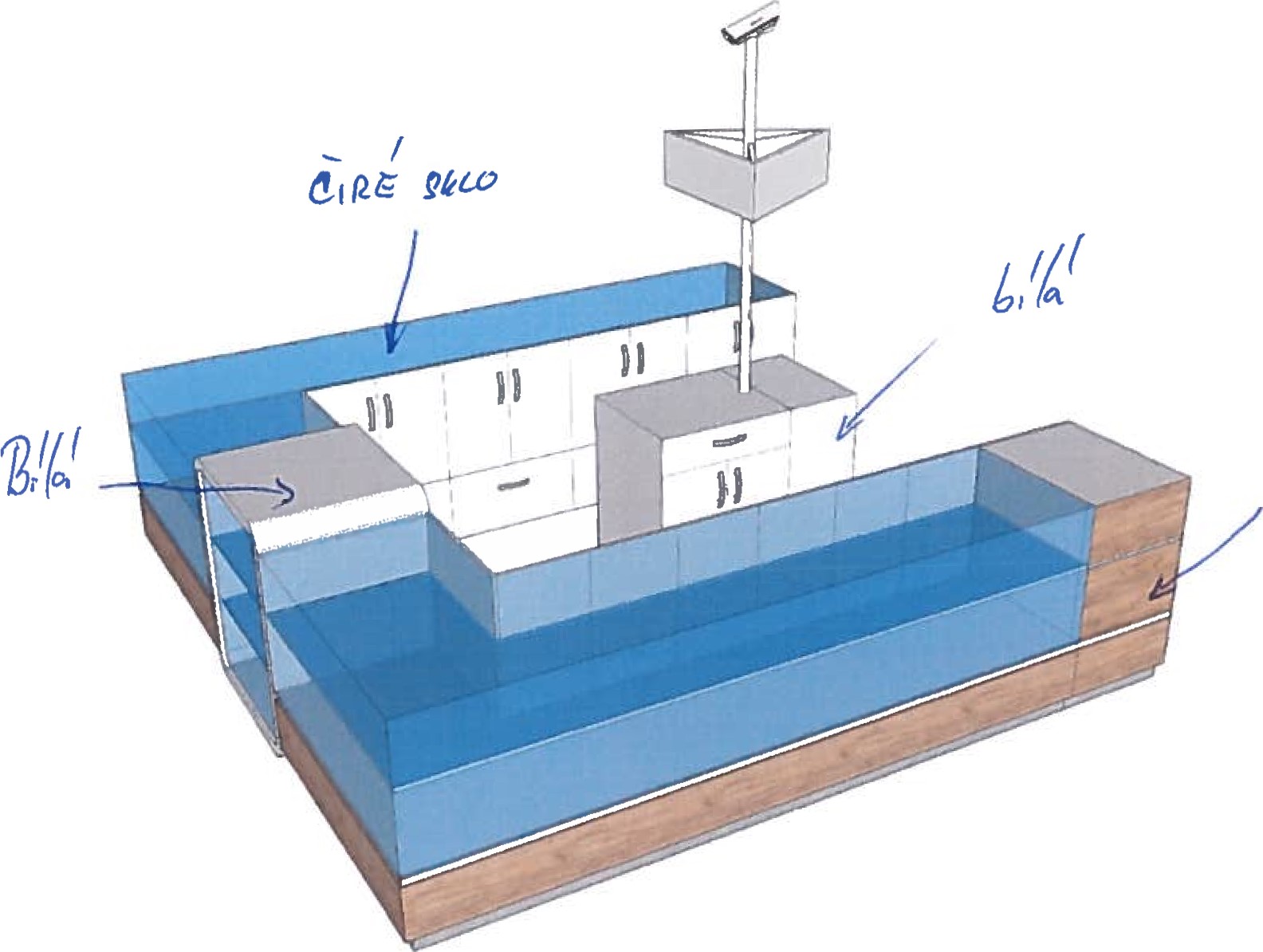 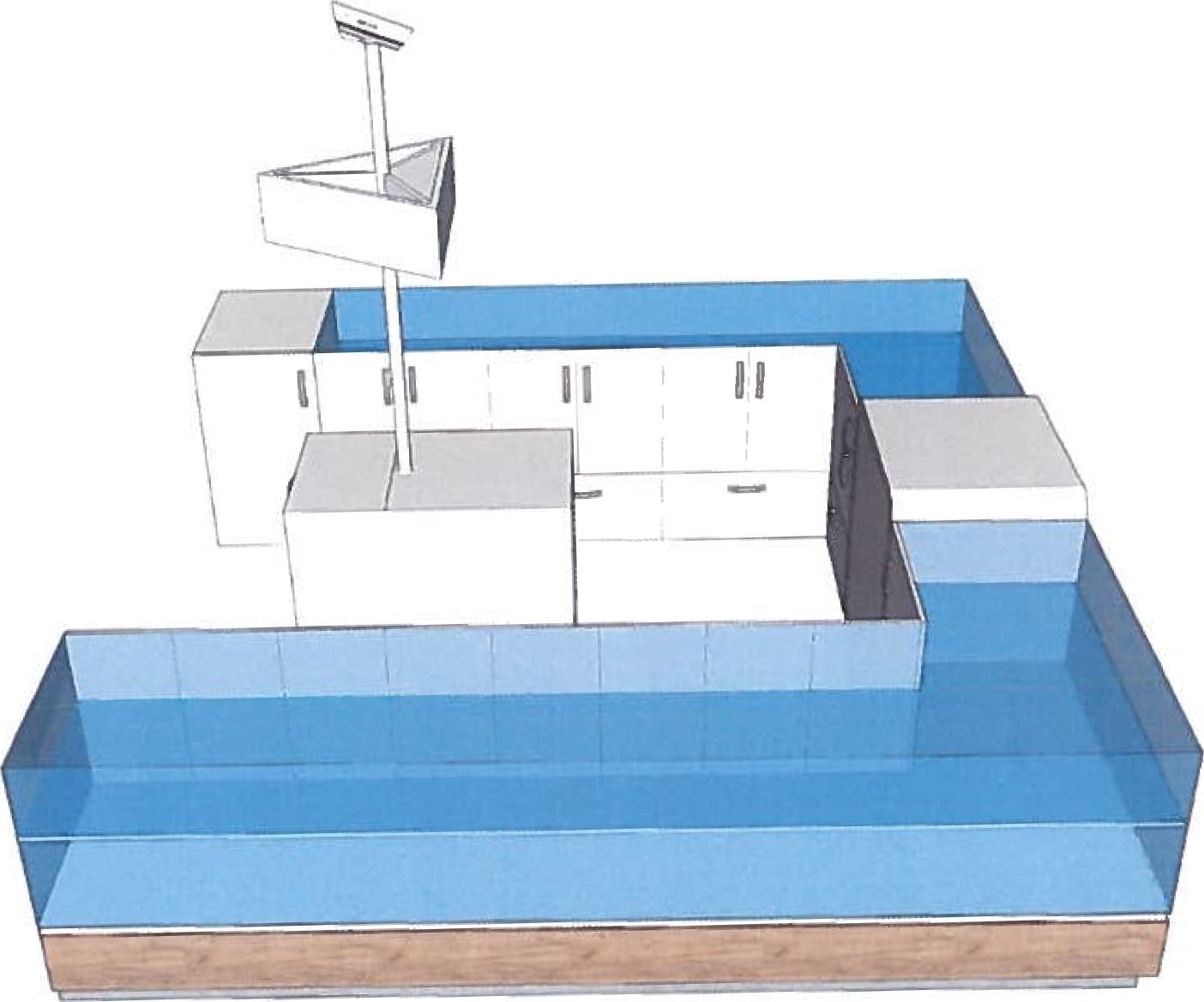 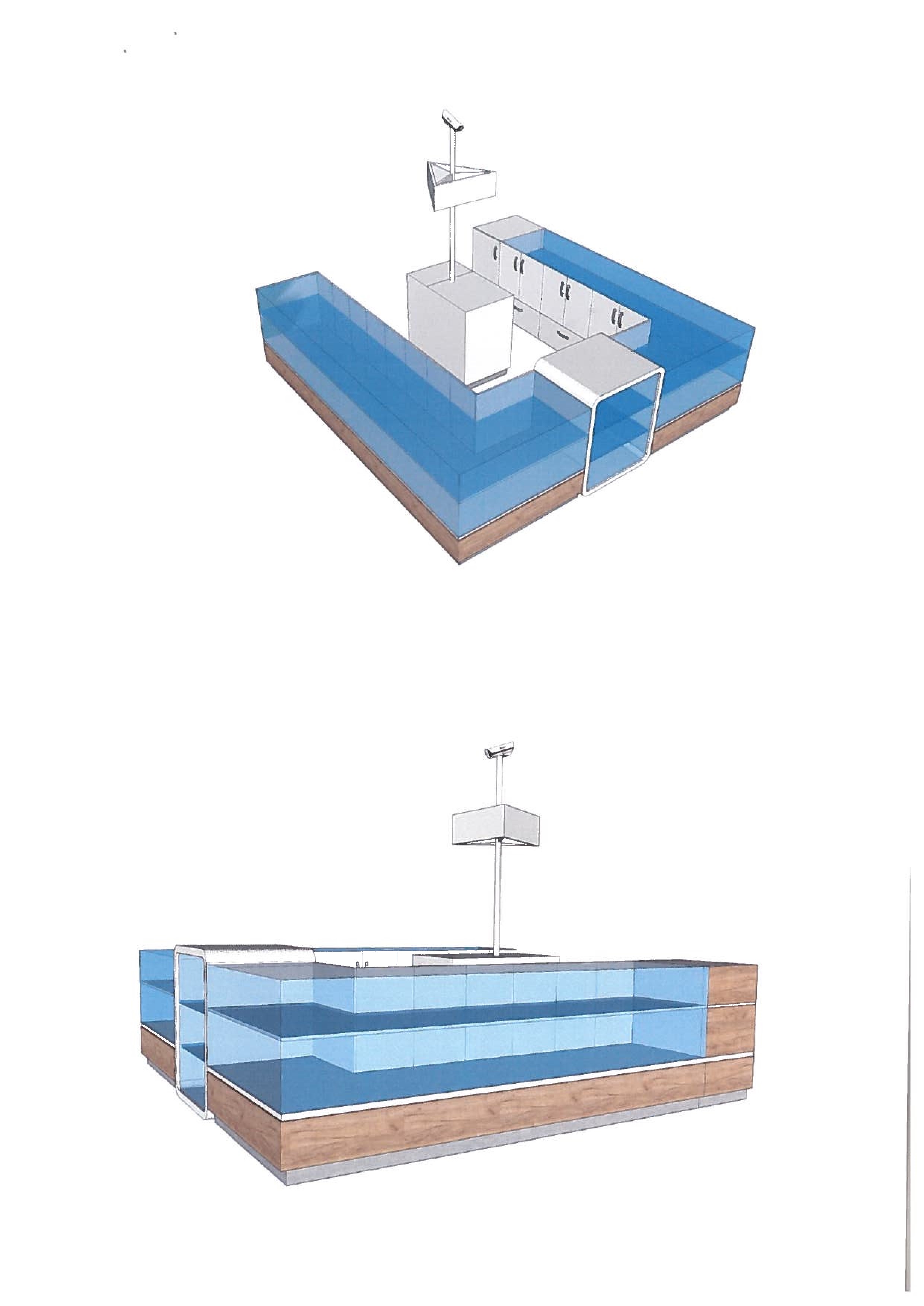 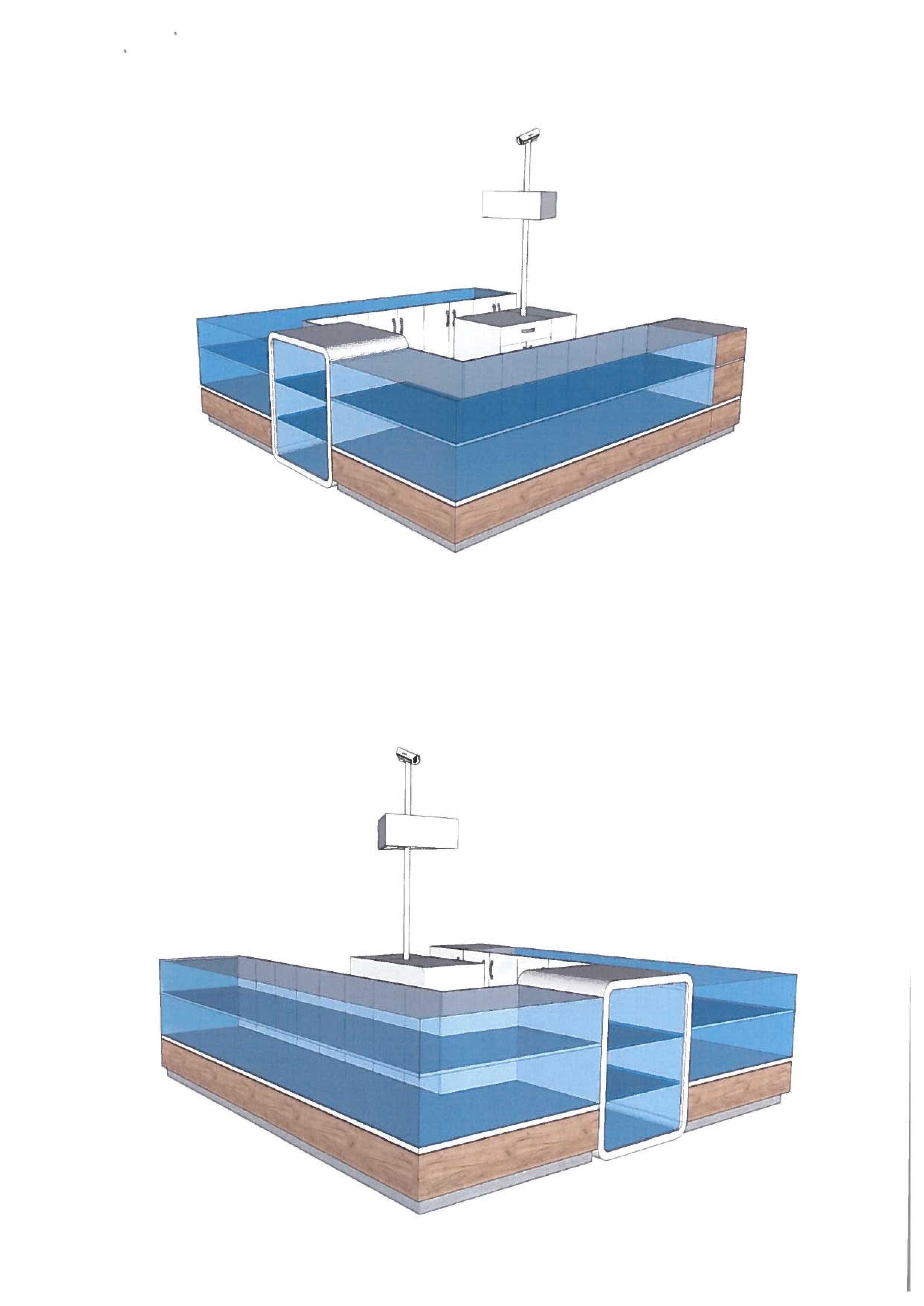 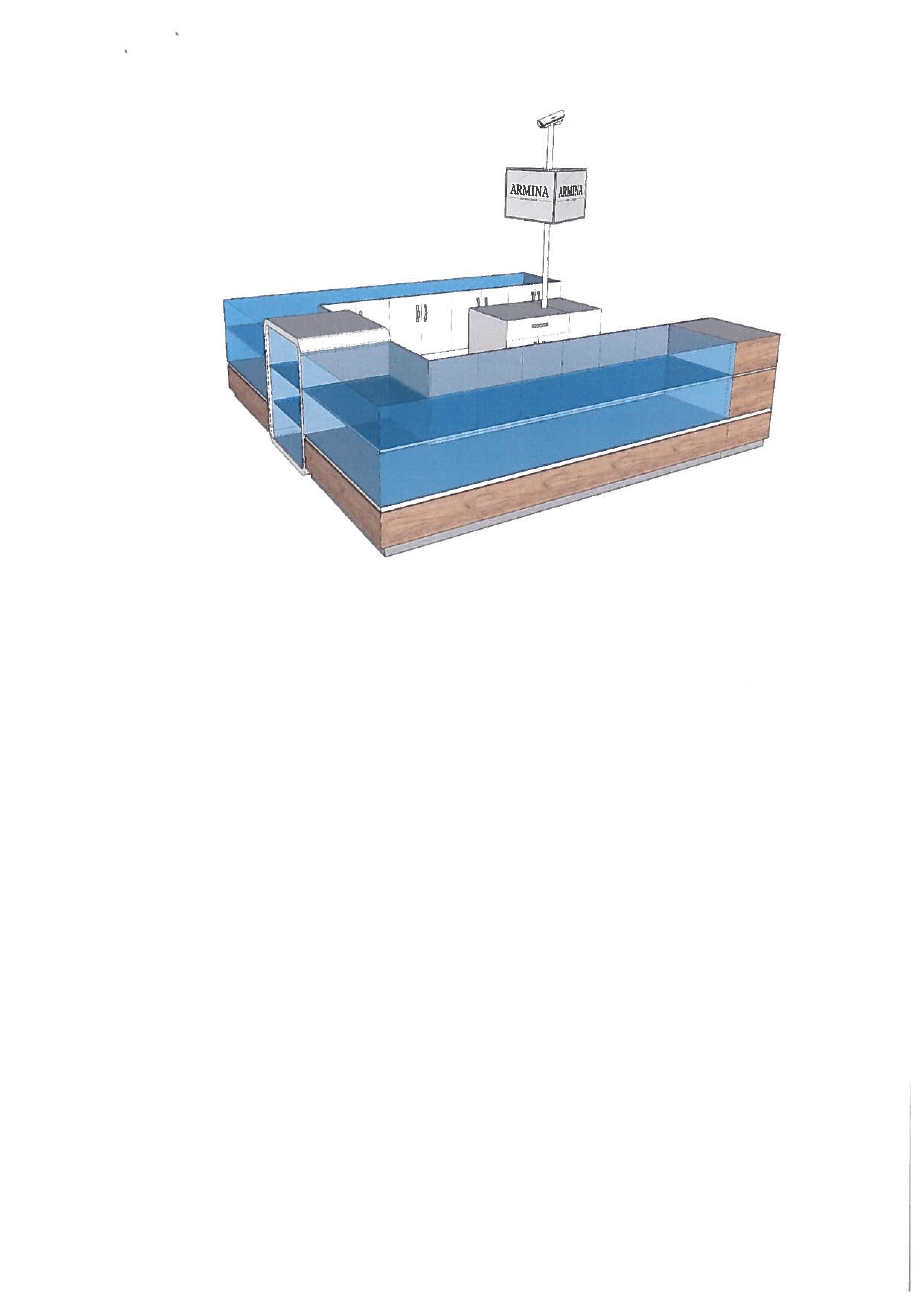 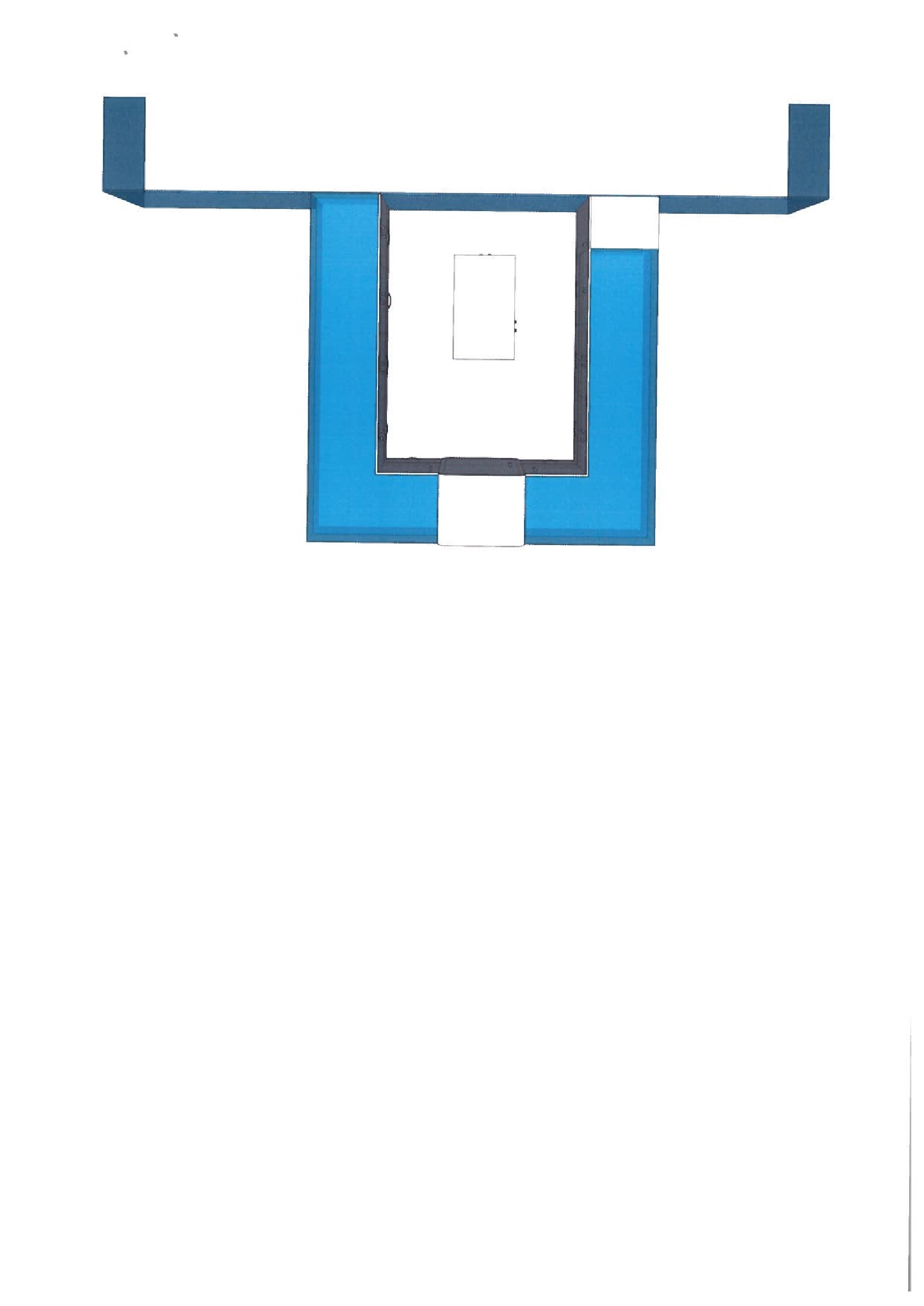 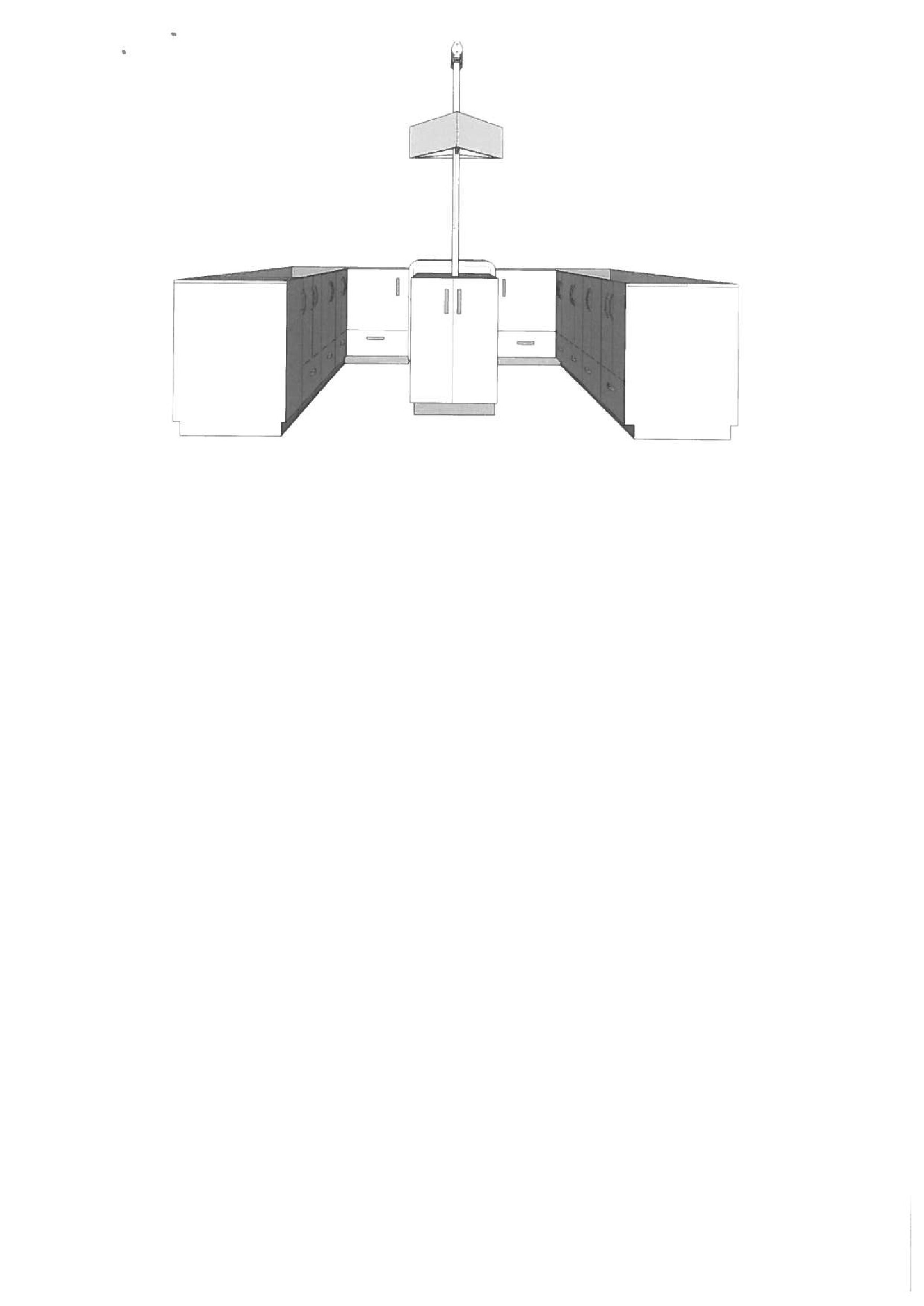 